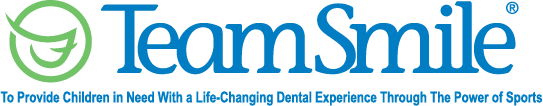                             Kansas City Chiefs                            August 27, 2022         Location of Dental Clinic :  GEHA Field at Arrowhead Stadium 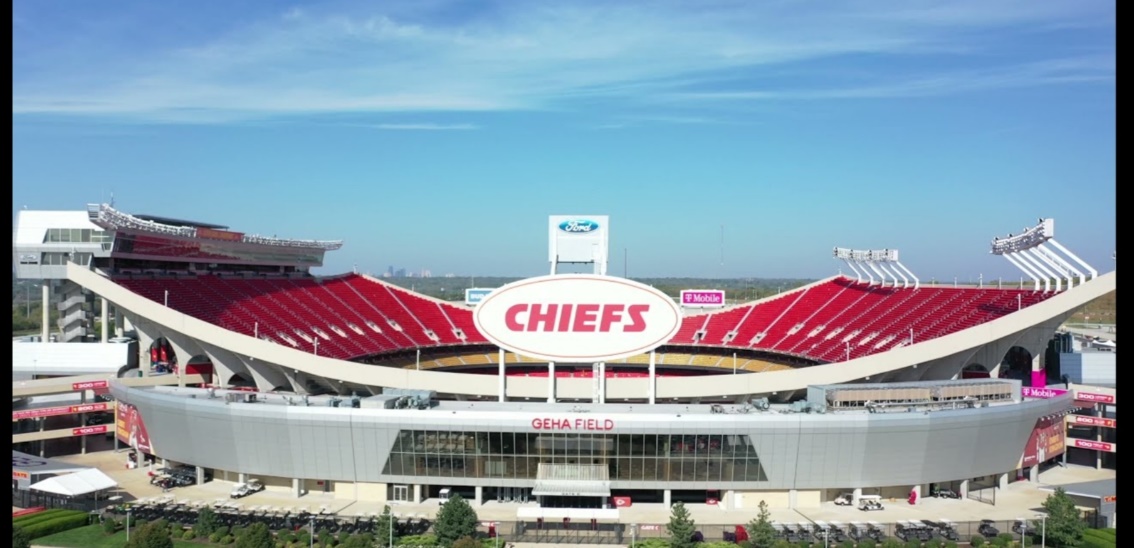 Total Preventative Care & Education Provided                 $154,405Average Dental Care & Oral Health Education per patient visiting Program         $349.33Sponsored by:    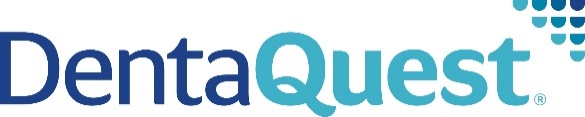 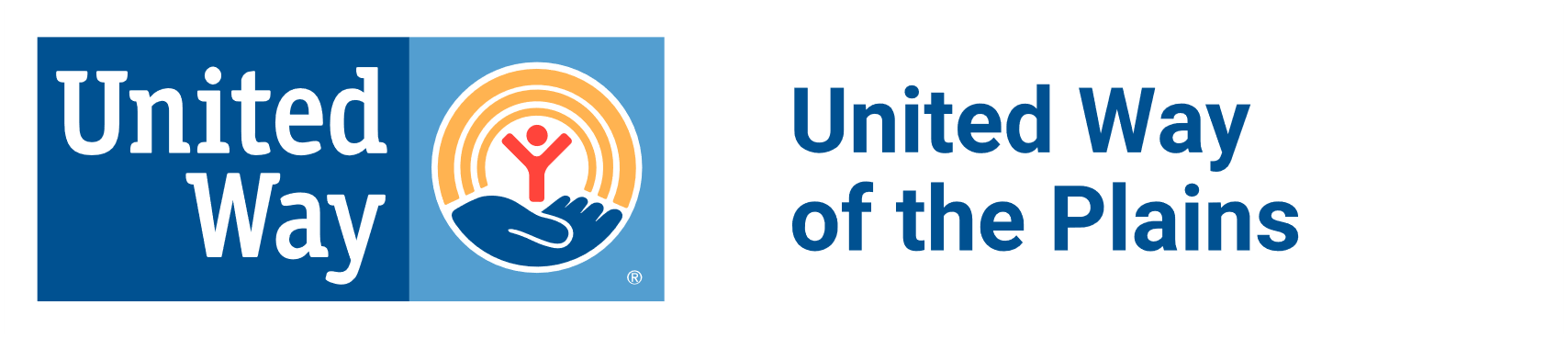 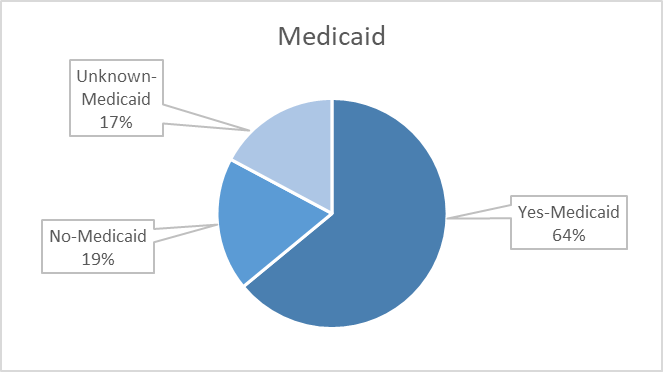 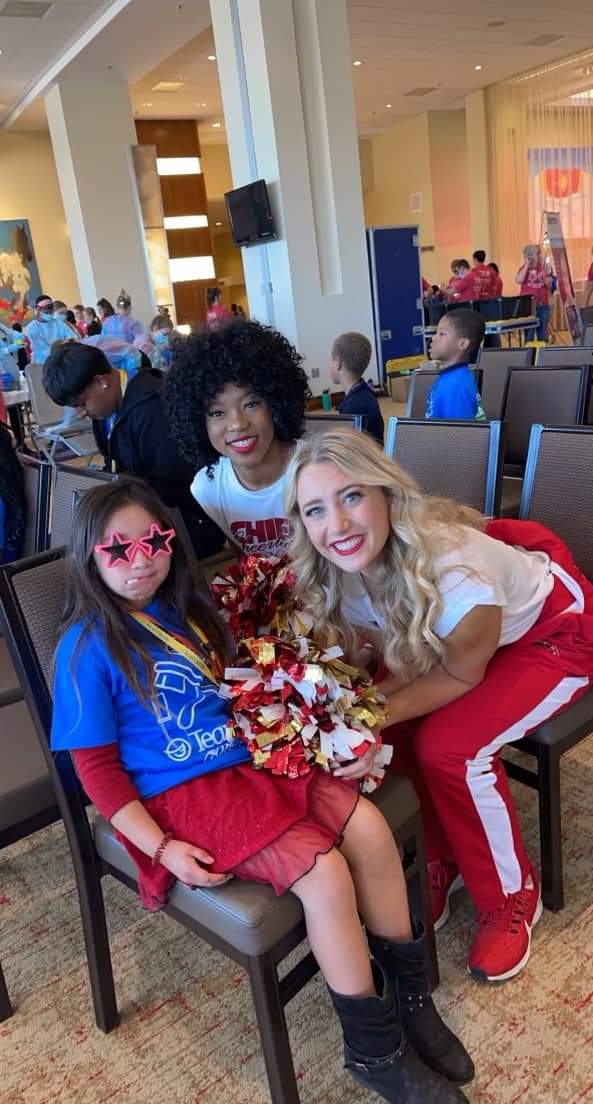 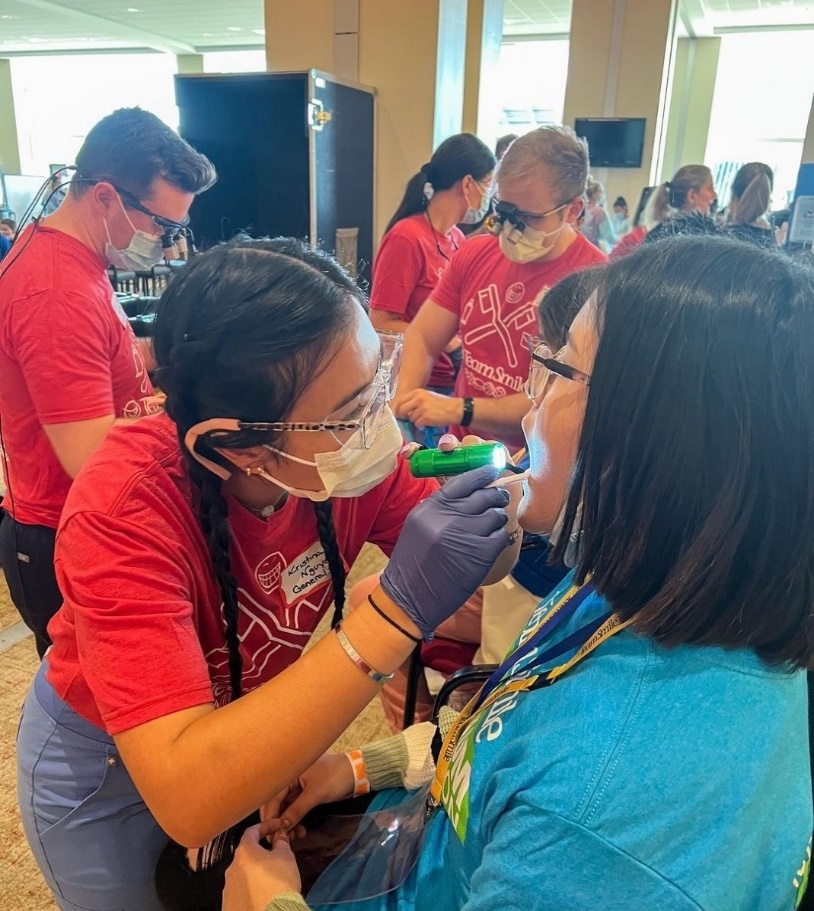 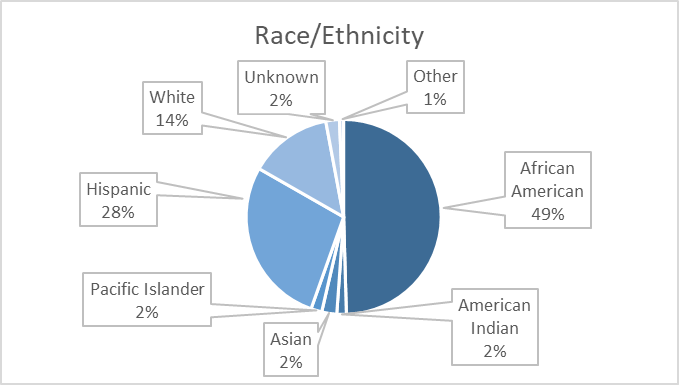 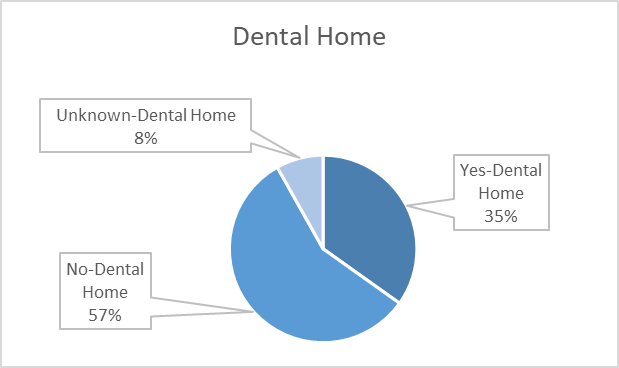 Volunteers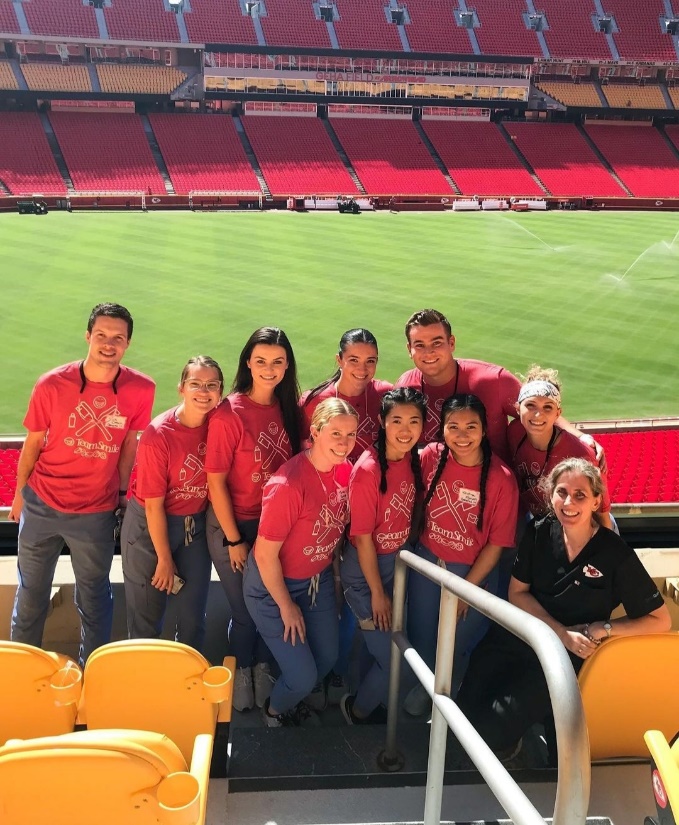 Thank you to our volunteers for your time and talents.                                    Signed up                                       Attended 74%    Of the volunteers that signed up through our website attended the event.                 Services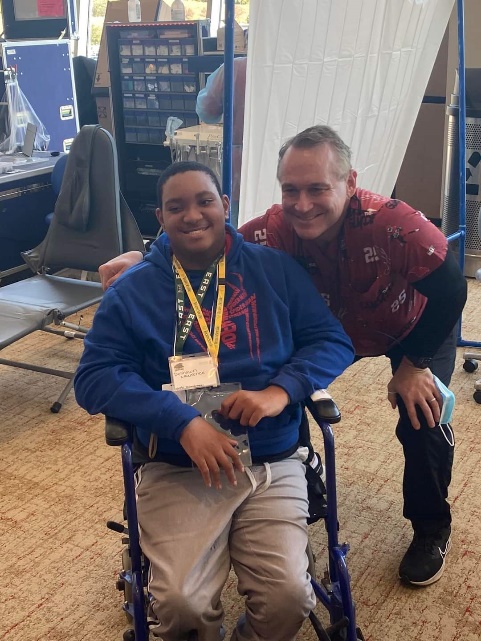 Total Value: $154,405       Dental Services: $134,515           Education:  $19,890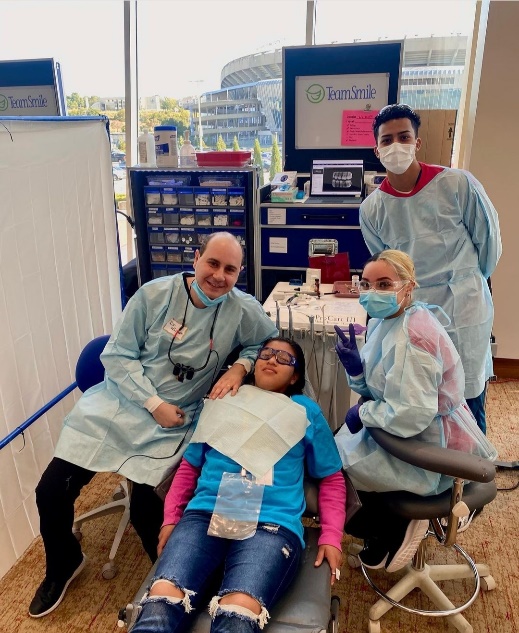 Dentists2318Hygienists3021Dental Assistants3626Dental School Students7357General Volunteers9065Total Volunteers252187Screenings418X-Rays346Prophy Cleanings314 Fluoride Varnish291Sealants 259Fillings 50  Extractions67Crowns4Pulpotomies3Silver diamine fluoride106Root Canals1Oral Health Education442